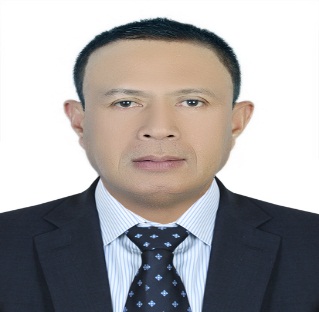 APOLONIO APOLONIO.366736@2freemail.com  QUALIFICATION SUMMARYA technically competent in Terminal and Vessel operations (Containerized, RORO, General Cargo and Passenger vessels) including Shipping and Freight Forwarding operations. With more than 12 year experience in GCC (9 years and 9 months in KSA and 2 years and 6 months in UAE).Good knowledge in Automated Container Terminal and Vessel Operations (OPUS/ABB).Excellent understanding in Safety Requirements of Terminal and Vessel operations.Accurate vessel planning and crane work program splitting.Expert in roster requirements and deployment of labor to its point of work.Well experience in discharging and loading of break bulk cargo.Ability to work efficiently and flexibility in a demanding work environment and meet deadlines. A team player, can work under pressure and know the importance of hard work, time management and dedication.Committed to delivering high quality results.Awarded Certificate for Outstanding Performance during the month of August 2010, Dubai Ports World Middle East Ltd, Jeddah Islamic Port, KSA.Above average in Microsoft Office (Words and Excel).EXPERIENCEDubai Ports World, Terminal 3, Jebel Ali, UAE – Automated Terminal [Sept. 25, 2014 – April 10, 2017]Dubai Ports World Middle East Ltd., JIP, SCT, Jeddah, KSA           [July 15, 2007 – September 2, 2014]SIYANCO/Dubai Ports Authority, JIP, SCT, Jeddah, KSA                [December 2, 2004 – July 15, 2007]Vessel SupervisorBrief the team and delegate the work to be done so it can be performed most effectively.Monitors vessel discharge and loading operations and ensure the team are doing their work assignment safely and efficiently.Resolves operational issues as they occurs and take necessary measures for the improvement of vessel operations.Ensure safety of workers, equipment, vessel at port and safe cargo operations at all times. Adhered to Port safety rules and regulations. Propose changes of crane work program in coordination with the vessel planner to address operational problems that may affect the vessel operations.Work closely with Superintendent, Vessel Planner and other section head in achieving performance objectives through enforcement of company policies, systems and procedures.Assure that all necessary documents are signed and duly acknowledged with stamped by the vessel Chief Officer.Lorenzo Shipping Corporation, Pier 10 North Harbor, Philippines               [March 2001 – Sept. 2002]   (Containerized and Break Bulk Cargo Vessel Shipping Company)           Section Head – Terminal OperationsPlanning and optimal utilization of all resources and ensure all equipment allocated are available and ready for operations. Ensure that vessels are managed in accordance with the terminal policies, safety working procedures and customer requirements.Work closely with other sections to ensure vessels are completed in a timely, efficient and cost effective manner. Attend weekly and monthly meeting with the higher management to suggest, discuss and address operational issues for the improvement of vessel and terminal operations. Taking corrective actions for any non-conformance of safety and company’s systems and procedures.Negros Navigation Co., Inc. Pier 2, North Harbor, Manila. Philippines           [March 1983 – Feb. 2001](Leading Passenger RO/RO and Containerized Cargo Vessel Shipping Company)Terminal Operations OfficerDirect the day to day terminal and vessel operations. Ensure the smooth running of gate, yard and   vessel operations. Proposed to management cost savings but more efficient plans for the improvement of operations.Setting performance target within each area of container operations and maintenance of container handling equipment.Ensure proper deployment of labor and equipment to point of work are all in correct schedule.Responsible for the efficient and safe utilization of terminal facilities, equipment and operations manpower to achieve optimum container throughput.Vessel and Yard Supervisor Responsible for safety, discipline and efficient vessel and yard operations. Proper handling of cargo are implemented at all times. Plan daily deployment of labor and allocation of equipment to ensure that there is no delay in vessel operations.Ensure that the immediate working area is safe to work, and that the port operative is wearing PPE.Stowage Coordinator Prepare and implement proper stowage plan of containerized and break bulk cargo.Close monitoring of vessel operations. Work closely with the vessel’s chief officer and vessel operations staff.Vessel Checker/Tally ClerkPhysical checking and recording of all discharged and loaded cargo. Reports and records any damages and or discrepancy found during operations.Ensure that correct containers are loaded according to their planned sequence.COROMINAS Shipping, Cebu City, Philippines                                  [August 15, 1980 – Sept. 30, 1982](Bulk Cargo Vessel Shipping Lines)                  Apprentice Engineer (M/V Alfonso 1)                                                        EDUCATIONAssociate in Marine EngineeringWestern Institute of Technology, Iloilo City, Philippines                                                     [March 1980]Completed the required 2 years apprenticeship on board cargo vessel.                                                          SEMINARS/TRAININGCertified Shipping and Freight Forwarding Management – Phoenix Institute, Dubai, UAEFrontline Driving Safety Course, Dubai Ports World Training Center, Jebel Ali, UAESupervisory Development Program, Guthrien Jensen, Manila, PhilippinesDocumenting the Quality and Safety System, Negros Navigation Co., Inc. Manila, PhilippinesISM Code of Awareness, Negros Navigation Co., Inc. Manila, PhilippinesFire Safety and Fire Fighting, Negros Navigation o., Inc. Manila, PhilippinesSafety in Cargo Handling, Philippine Ports Authority, Manila PhilippinesDangerous Cargo Handling, Philippine Ports Authority, Manila, PhilippinesContainer Maintenance, Permaline Container Corp., Manila PhilippinesPERSONAL DATABirthday               		: April 10, 1962           Nationality     			: FilipinoStatus				: MarriedGCC (KSA) Driver’s License 	: 18/02/2019